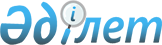 Об отмене решения Жарминского районного маслихата от 18 июля 2014 года № 21/184-V "О ставках налога на земельные участки, выделенные под автостоянки (паркинги), об установлении категории автостоянок (паркингов)"Решение Жарминского районного маслихата области Абай от 4 марта 2024 года № 11/211-VIII
      В соответствии статьи 7 Закона Республики Казахстан "О местном государственном управлении и самоуправлении в Республике Казахстан", статьи 27 Закона Республики Казахстан "О правовых актах", Жарминского районный маслихат РЕШИЛ:
      1. Отменить решение Жарминского районного маслихата от 18 июля 2014 года № 21/184-V "О ставках налога на земельные участки, выделенные под автостоянки (паркинги), об установлении категории автостоянок (паркингов)".
      2. Настоящее решение вводится в действие по истечении десяти календарных дней после дня его первого официального опубликования.
					© 2012. РГП на ПХВ «Институт законодательства и правовой информации Республики Казахстан» Министерства юстиции Республики Казахстан
				
      Председатель Жарминского районного маслихата 

М. Оспанбаев
